NotesLove Ran Red – Chris TomlinThere's a place where mercy reigns
And never dies
There's a place where streams of grace
Flow deep and wideWhere all the love I've ever found
Comes like a flood
Comes flowing downAt the cross, at the cross
I surrender my life
I'm in awe of You
I'm in awe of You
Where Your love ran red
And my sin washed white
I owe all to You
I owe all to You, JesusThere's a place where sin and shame
Are powerless
Where my heart has peace with God
And forgivenessWhere all the love I've ever found
Comes like a flood
Comes flowing downAt the cross, at the cross
I surrender my life
I'm in awe of You
I'm in awe of You
Where Your love ran red
And my sin washed white
I owe all to You
I owe all to YouHere my hope is found
Here on holy ground
Here I bow down
Here I…Feb 4th 2018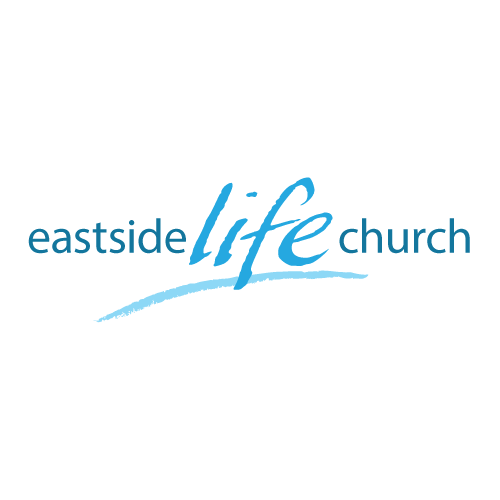 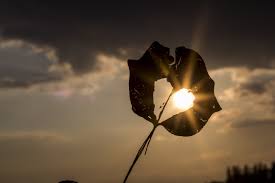 Contagious ChristianityPart 1“Upward / Inward / Outward”WelcomeContagious Christianity – Part 1“Upward / Inward / Outward”When you get close, you pick things upOur lives have great purpose.   Philippians 2:13…God … works in you to will and to act in order to fulfill his good purpose”One key purpose.   2 Corinthians 2:14Why we exist:  Encounter – Enjoy – ExpressThe ‘benefits’ of fulfilling our purpose:For God: 	He is glorified and His fame spreads.For us:	We enjoy our walk with Him that much more (fulfillment).

	Others are reached and enter in to relationship with God.Me, a fisherman?Matthew 4:19 Then He said to them, “Follow Me, and I will make you fishers of men.”Give me 3 good reasons I should be involved1. Everyone: good, bad and ugly need Jesus:Romans 3:23 2. God needs us to be His hands and feet.Romans 10:14-15 3. You are the one He wants to use.	But, I am really not that kind of personality!2 Corinthians 5:17-19God’s heart for people:2 Peter 3:8-98 But, beloved, do not forget this one thing, that with the Lord one day is as a thousand years, and a thousand years as one day. 9 The Lord is not slack concerning His promise, as some count slackness, but is longsuffering toward us, not willing that any should perish but that all should come to repentance.Final Take Away & CommunionThere’s a place where sin and shame are powerless:At the cross ……where Jesus blood ran red and our sins were washed white.Our neighbors wait for us to tell them this good news.Isaiah 1:18"Come now, let's settle this," says the LORD. "Though your sins are like scarlet, I will make them as white as snow. 